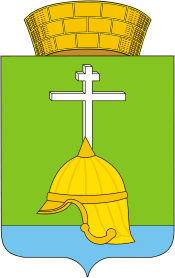 Местная администрацияВНУТРИГОРОДСКОГО МУНИЦИПАЛЬНОГО ОБРАЗОВАНИЯСАНКТ-ПЕТЕРБУРГАМУНИЦИПАЛЬНОГО ОКРУГА БАЛКАНСКИЙПРОЕКТ ПОСТАНОВЛЕНИЕ«____»  мая 2016 года                                                                                                    № О внесение дополнений в постановление местной администрации от 10.12.2015 года № 58 «Об утверждении ведомственных целевых программ местной администрации МО балканский на 2016 год» Рассмотрев представление прокуратуры Фрунзенского района Санкт-Петербурга от 25.03.2016 № 03-03/72-2016 «Об устранении нарушений требований Федерального закона  «О противодействии экстремизму», местная администрация: Постановляет: Приложении № 9 «Ведомственная целевая программа местной администрации МО Балканский мероприятий по профилактике терроризма и экстремизма, а также в минимизации и (или) ликвидации последствий проявления терроризма и экстремизма на территории МО Балканский на 2016 год» дополнить пунктами 1.5-1.12 следующего содержания: Настоящее постановление вступает в силу с момента опубликования.Контроль за исполнением настоящего постановления оставляю за собой. Глава местной администрации                                                                            М.А. Агеева№ Наименование мероприятийКБКВремя проведенияКоличество мероприятийКоличество чел.ГодПоквартальноПоквартальноПоквартальноПоквартальноПоквартально№ Наименование мероприятийКБКВремя проведенияКоличество мероприятийКоличество чел.Год123441234567888881.5Участие в формировании районной адресной программы мест нахождения бесхозяйного, разукомплектованного, длительное время не эксплуатирующегося транспорта;В течение года без фин-я0,00,00,00,01.6Размещение в средствах массовой информации муниципального образования информации о действиях граждан при возникновении угрозы или совершении террористического акта, о контактных телефонах, телефонах доверия правоохранительных органов и специальных служб районного и городского уровня.Ежеквартально без фин-я1.7Обход территории муниципального образования на предмет выявления фактов нанесения на объекты муниципальной собственности, иные сооружения нацистской атрибутики или символики либо атрибутики, сходных с нацистской атрибутикой или символикой. Последующая передача указанных материалов в правоохранительные органы.В течение годабез фин-я1.8Адресное распространение в местах компактного проживания, обучения и работы иностранных граждан памяток, содержащих разъяснения требований действующего законодательства РФ о миграции и о безопасном пребывании на территории городаВ течение годабез фин-я1.9Проведение акции на тему: «Терроризму Нет!» ( выставка детских рисунков, сочинения )IV кв.без фин-я1.10Участие в деятельности антитеррористической комиссии района Ежеквартально без фин-я1.11Организация обходов территории МО на предмет выявления мест концентрации молодежиВ течение годабез фин-я1.12Организация горячей телефонной линии для сообщения фактов экстремисткой и террористической деятельности на территории округаII квартал без фин-я